Сумська міська радаВиконавчий комітетРІШЕННЯвід  27.04.2021 № 238Про розгляд скарги громадянки Давиденко І.В. від 26.02.2021 на постанову адміністративної комісії при виконавчому комітеті Сумської міської ради від 08.02.2021 № 68 	Розглянувши скаргу громадянки Давиденко Ірини Василівни від 26.02.2021 про поновлення строку оскарження та скасування постанови адміністративної комісії при виконавчому комітеті Сумської міської ради від 08.02.2021 № 68, відповідно до статей 288, 289, 293, 247 Кодексу України про адміністративні правопорушення, керуючись статтею 40 Закону України «Про місцеве самоврядування в Україні», виконавчий комітет Сумської міської радиВИРІШИВ:1. Поновити строк оскарження постанови по справі про адміністративне правопорушення.2. Скаргу громадянки Давиденко Ірини Василівни від 26.02.2021 на постанову адміністративної комісії при виконавчому комітеті Сумської міської ради від 08.02.2021 № 68 задовольнити.3. Постанову адміністративної комісії при виконавчому комітеті Сумської міської ради від 08.02.2021 № 68 скасувати і закрити справу. 4. Про прийняте рішення повідомити громадянку Давиденко Ірину Василівну.В.о. міського голови з виконавчої роботи					Ю.А. Павлик Качанова 700-666          Розіслати: Качановій О.М., Чайченку О.В., Бондаренку М.Є.Рішення доопрацьовано і вичитано, текст відповідає оригіналу прийнятого рішення та вимогам статей 6-9 Закону України «Про доступ до публічної інформації» та Закону України «Про захист персональних даних»Проект рішення виконавчого комітету Сумської міської ради «Про розгляд скарги громадянки Давиленко І.В.. від 26.02.2021 на постанову адміністративної комісії при виконавчому комітеті Сумської міської ради від 08.02.2021 № №68», був завізований:Завідувач сектору з питань забезпечення роботи адміністративної комісії					О.М. Качанова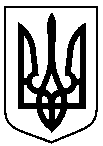 	посадаПрізвище та ініціали осіб, які завізували проект рішення виконавчого комітету Сумської міської ради Завідувач сектору з питань забезпечення роботи адміністративної комісіїО.М. КачановаПерший заступник міського головиМ.Є. БондаренкоНачальник правового управлінняО.В. ЧайченкоНачальник відділу протокольної роботи та контролю Л.В. МошаКеруючий справами виконавчого комітетуЮ.А. Павлик 